Publicado en Granada el 31/12/2013 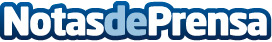 Sierra Nevada cierra el calendario deportivo con 25 competicionesLa estación invernal de Sierra Nevada ha cerrado la programación deportiva para la temporada 2013-14 con un total de 25 competiciones de todas las disciplinas de los deportes de invierno (tres campeonatos de España) y de todas las categorías, según ha anunciado este lunes el consejero de Educación, Cultura y Deporte, Luciano Alonso.Datos de contacto:Nota de prensa publicada en: https://www.notasdeprensa.es/sierra-nevada-cierra-el-calendario-deportivo Categorias: Esquí http://www.notasdeprensa.es